Tussenevaluatie Samenlevingsagenda:'Alblasserdam groeit door dialoog en gezamenlijk doen'
versie 7 juni 2016voor behandeling in de raadsronde van juni 2106
InhoudsopgaveHoofdstuk 1 – Inleiding en opzet tussenevaluatieHoofdstuk 2 – Inbreng uit de samenleving over de samenwerking met de gemeenteHoofstuk 3 – Ervaringen van gemeenteraad, college en ambtelijke organisatie met het werken met de SamenlevingsagendaHoofdstuk 4 – Beschouwing op de inhoud van de Samenlevingsagenda en financiën Hoofdstuk 5 – Conclusies en aanbevelingenBijlagenLeeswijzer
In deze tussenevaluatie staat de inbreng van de partners in de samenleving centraal. Via de driehoek van legitimiteit, betrokkenheid en rendement wordt die inbreng vertaald in concrete verbeterpunten. Dit is opgenomen in hoofdstuk 2. Hoofdstuk 3 bestaat uit de ervaringen van het werken met de Samenlevingsagenda door de gemeenteraad en het college. In dit hoofdstuk wordt ook ingegaan op de ambtelijke organisatie. Hoofdstuk 4 bestaat uit een beschouwing op de inhoud en de resultaten die worden beoogd en behaald door de manier van werken en de financiële vertaling hiervan. In hoofdstuk 5 leest u de voorlopige conclusies die het college verbindt aan de opgehaalde input uit een doorsnee van de Alblasserdamse samenleving. Voorlopig, omdat het college graag met de gemeenteraad in gesprek gaat om de tussenevaluatie van de Samenlevingsagenda af te ronden. Zo kan dit document worden aangevuld en ontstaat een complete reflectie op de manier van werken. VoorwoordWij bieden u de tussenevaluatie van de Samenlevingsagenda aan voor agendering in de gemeenteraad. In de afgelopen weken is in het college veel gesproken over de komende twee jaar van deze bestuursperiode. De uitvoering van de Samenlevingsagenda 'Samen Doen' tot nu toe ligt op schema. De manier van werken willen wij graag verder ontwikkelen. In deze tussenevaluatie zijn we op zoek gegaan naar de verbeterpunten voor de komende twee jaar. Aan een doorsnee van de Alblasserdamse samenleving is gevraagd hoe zij kijken naar de samenwerking met de gemeente en hoe de gemeente hierin verder kan groeien. U treft daarom concrete (tussen)conclusies en ontwikkelpunten aan waarover het college het gesprek met de gemeenteraad wil voeren. Deze tussenevaluatie is niet gereed zonder dat gesprek. 

Ons voornemen is om de komende twee jaar te blijven zoeken naar nieuwe manieren om met nieuwe (groepen van) inwoners, ondernemers en maatschappelijke organisatie in gesprek te komen en samen te bepalen wat we kunnen bijdragen aan de Alblasserdamse samenleving. Dit doen wij naast het verder werken en uitvoeren van de projecten zoals we ons hebben voorgenomen en die u ook terugleest in de Perspectiefnota 2017. Wij nodigen u uit om samen met u het gesprek te voeren over een volgende stap in de manier van werken door de gemeente. De gemeenteraad, het college en de ambtelijke organisatie zijn drie even belangrijke schakels om concrete resultaten in de samenleving te behalen. Met vriendelijke groet, Jaap Paans, burgemeester
Peter Verheij, Dorien Zandvliet en Arjan Kraijo, wethouders
Hoofdstuk 1Inleiding
Met de Samenlevingsagenda 'Samen Doen' uit juli 2014 wil het college samen met inwoners, ondernemers en maatschappelijke partners werken aan in de samenleving gewenste en noodzakelijke maatschappelijke effecten en resultaten. De Samenlevingsagenda is een logisch vervolg op het coalitieakkoord van 29 april 2014 'Alblasserdam, dorp met karakter'. Het akkoord kende een open karakter en in de periode van opstellen is met verschillende partners uit de samenleving in gesprek gegaan om zo te komen tot doelstelling en uitgangspunten voor de bestuursperiode 2014 – 2018. De Samenlevingsagenda is daarmee ook fundamenteel anders dan een traditioneel collegeprogramma. Om de nauwe samenwerking met partners te onderstrepen, is bewust voor de titel Samenlevingsagenda gekozen. Door in gesprek te gaan met vertegenwoordigers uit de samenleving zijn ideeën, wensen en suggesties opgehaald en verwerkt in de Samenlevingsagenda. Niet langer wordt slechts het te behalen resultaat beschreven, juist de verschillende bijdragen van lokale overheid en partijen in de samenleving worden concreet en apart benoemd en vertaald in meetbare prestaties. Zo kan een ieder zich rekenschap geven van het gevoerde beleid en de genomen acties én wordt gezamenlijk vormgegeven aan de Alblasserdamse gemeenschap. De samenlevingsagenda is opgebouwd uit vijf programma’s:programma 1: Samenleven in Alblasserdamprogramma 2: Actief in Alblasserdam  programma 3: (Be)leef in Alblasserdam programma 4: Besturen in Alblasserdamprogramma 5: Solide financieel beleid
Het geheel van deze programma’s beschrijft de bijdrage die van de gemeente verwacht mag worden om de gewenste maatschappelijke effecten uit de samenlevingsagenda van Alblasserdam te realiseren. De gemeente heeft een aandeel in deze samenlevingsagenda, maar is op vele terreinen niet degene die de agenda voor 100% bepaalt en/of uitvoert. Dit zal per thema of onderwerp verschillend zijn. Het gaat om coproductie en samenwerking met inwoners, ondernemers en overige partners om gezamenlijk resultaten te behalen die bijdragen aan de Alblasserdamse samenleving. De Samenlevingsagenda is een dynamisch document en is in 2014 voor twee jaar globaal ingevuld. Destijds vroeg de agenda op verschillende onderwerpen verdere uitwerking. Dat is een gevolg van de keuze om de agenda niet aan de start voor vier jaar te vullen, maar dit werkende weg te doen. Het interactieve werken met de Samenlevingsagenda is een zoek- en leerproces dat vraagt om lef en inzet van iedereen: van de gemeenteraad en het college, de ambtelijke organisatie en van de samenleving. Waarom een tussenevaluatie?
De Samenlevingsagenda is opgesteld als de start van een meerjarig proces. Het college heeft hiervan aangegeven dat de verdere invulling van doelstellingen en resultaten in de loop van de bestuursperiode plaatsvindt. In onderstaande driehoek van driehoeken is de samenhang tussen de partijen weergegeven, waarbij de samenleving veelkleurig en divers is. De samenleving neemt een centrale plek in de driehoek in. Het uitgangspunt is dat bij elke vraag wordt gekozen voor een oplossing die past bij de schaal en het karakter van Alblasserdam. Het college wil deze bestuursperiode benutten om samen met de gemeenschap het Alblasserdamse karakter te versterken. Vanuit de driehoeken zijn de verschillende rollen van gemeenteraad, college, organisatie en samenleving te onderscheiden: ieder met zijn eigen kennis en kwaliteiten. Die verschillende rollen, snijvlakken en bijbehorende verantwoordelijkheden vragen om een doorlopende dialoog. Tegelijkertijd zijn de kernwaarden van de gemeente Alblasserdam van belang: verantwoordelijkheid, betrokken, verbindend en gedreven. De te behalen resultaten zijn verwerkt in de begroting 2016 die op 10 november 2015 door de gemeenteraad is vastgesteld. Voor de resterende bestuursperiode tot en met maart 2018 moet de inkleuring van maatschappelijke resultaten nog gebeuren. Tevens is 2016, op de helft van de bestuursperiode, een mooie reden om eens terug te blikken op de tot nu toe opgedane ervaringen. De tussenevaluatie beoogt een doorsnede te geven van die opgedane ervaringen. Opzet tussenevaluatie
De tussenevaluatie is uitgevoerd in lijn met de manier van werken die past bij de Samenlevingsagenda en bij Alblasserdam. Dat er in de tussenevaluatie interactie is met de samenleving is vanzelfsprekend. Ook bij deze tussenevaluatie is gezocht naar een vernieuwende manier van werken op basis van de eerder door het college geformuleerde 'ladder' van Samen Doen: samen evalueren. Er is gezocht naar een doorsnee van de Alblasserdamse samenleving, juist in de diversiteit van partners waarmee wordt samengewerkt. Er is niet gestreefd naar '100% dekking' maar naar een verscheidenheid aan meningen en opvattingen. Juist om zoveel mogelijk op te kunnen halen en hiervan te leren. De tussenevaluatie is zowel een groeimodel in de aanpak als een opmaat naar de uiteindelijke evaluatie van deze bestuursperiode eind 2017. Waar mogelijk is aangesloten bij reeds bestaande overlegstructuren, bij al geplande of heel recent gehouden gesprekken. Daarnaast is ook veel vastgelegd in de sturings- en verantwoordingsproducten zoals de Perspectiefnota, de begroting en de jaarrekening. De recente jaarstukken 2015 geven een overzichtelijk beeld van de resultaten tot en met 2015. Hiermee wordt verantwoording afgelegd over de bijdrage van de gemeente én de bijdrage van betrokken partners aan de samen gestelde doelen. Mede daarom wordt de tussenevaluatie tegelijk met de Perspectiefnota 2017 aangeboden aan de gemeenteraad. Zo kunnen nieuwe ambities voor de komende jaren worden opgenomen en afgewogen. Bij de behandeling van de begroting in november 2016 kunnen deze ambities vertaald in budgetten worden voorgelegd aan de gemeenteraad. Hoofdstuk 2

Legitimiteit, betrokkenheid en rendement
Niet alleen in Alblasserdam wordt gezocht naar een manier om maatschappelijke initiatieven te waarderen en te evalueren. Het Instituut voor Publieke Waarden formuleert die vraag als dé kernvraag voor de toekomstige democratische verzorgingsstaat waarin overheid, ondernemers en inwoners samen de publieke zaak vormgeven. Het Instituut voor Publieke Waarden is op zoek gegaan naar de kernwaarden van die drie belangrijkste actoren in het publieke domein. De balans tussen de domeinen, en hun onderlinge verhouding kan veranderen, maar de waarden die ze nastreven zijn noodzakelijk voor het oplossen van publieke problemen.Daarmee willen we niet zeggen dat actoren altijd aan die waarden verbonden zijn. Markten en ondernemers kunnen legitiem handelen en burgers efficiënt. Overheden kunnen betrokken zijn, net als ondernemers en burgers kunnen rechtvaardig handelen. De bedoeling is om een aantal waarden te formuleren die als zingevend voor het publieke domein kunnen worden gezien. Daarbij zien het Instituut voor Publieke Waarden een ideaaltypisch maatschappelijk initiatief als efficiënt (in termen van doelmatige besteding van middelen), legitiem (in termen van het volgen van de wet) en als betrokken (in termen van draagvlak vanuit de samenleving).
Daarom is een driehoek opgesteld waarin de volgende waarden centraal staan:legitimiteit – maakt het initiatief verschil?betrokkenheid – bestaat er draagvlak voor het initiatief?rendement – met schaarse middelen moeten we verstandig omgaan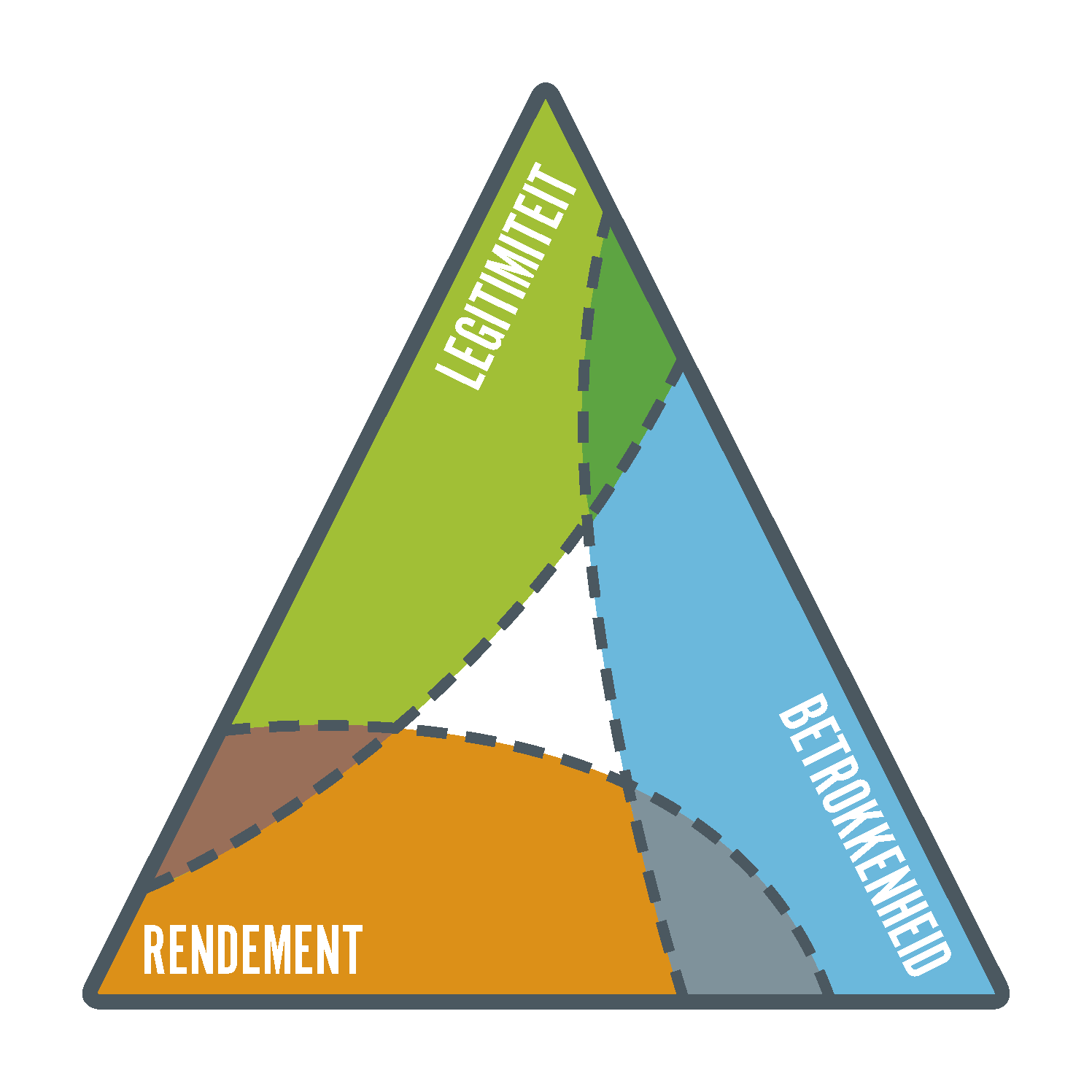 Bron: Instituut voor Publieke WaardenAan de hand van deze driehoek is de tussenevaluatie opgebouwd. De opgestelde vragenlijst die tijdens de tussenevaluatie is gebruikt, is gebaseerd op deze driehoek. Het is de bedoeling om de driehoek ook te gebruiken bij de eindevaluatie aan het eind van deze bestuursperiode. In de bijlage is per hoek van de driehoek een uitgebreide weerslag opgenomen van wat partners meegeven aan de gemeente. In dit hoofddocument is daarvan een samenvatting opgenomen. Algemeen
In het algemeen wordt de samenwerking met de gemeente als positief ervaren of er wordt een stijgende lijn gezien in de omslag die de gemeente maakt: 'van een opleg- naar een participatiemodel'. Het gemeentebestuur en de organisatie zijn gemakkelijk benaderbaar, professioneel, er zijn korte lijnen, en veel contacten. Sommige partners zeggen dat dat met de schaal van de gemeente te maken heeft: 'klein genoeg om elkaar te kennen en groot genoeg om echt zaken voor elkaar te krijgen'. Al wordt ook gezien dat er soms over veel schijven gewerkt wordt waardoor de simpele dingen tussen wal en schip vallen. De organisatie zou meer en sneller moeten kunnen inspelen op veranderingen en initiatieven vanuit de samenleving. Partners geven aan dat zij serieus worden genomen in de samenwerking en dat de toon van de samenwerking als plezierig wordt ervaren. De winst is het uitwerken van initiatieven en het realiseren van die gemaakte plannen. Uit de gesprekken blijkt dat het concept van de Samenlevingsagenda onvoldoende bekend is. Partners weten niet dat de gemeente op deze manier wil samenwerking, al ervaren zij het 'samen doen' wel. Partners realiseren zich niet altijd wat dit betekent voor hun eigen rol en ontwikkeling in de komende periode. Het gesprek over de Samenlevingsagenda komt bij onder meer bedrijfsbezoek altijd op de agenda, maar dit vraagt nog meer inzet in de volgende twee jaren. Ook over de eigen rol van de verschillende partners in de samenwerking wordt veel meegegeven. Partners nemen graag hun eigen verantwoordelijkheid en zijn hierop aanspreekbaar. De zichtbaarheid van de gemeente, en dan vooral het college, wordt opgemerkt door de partners. Aanwezig en aanspreekbaar zijn veel genoemde woorden. Legitimiteit
Bij legitimiteit is gevraagd naar de ervaringen met de manier van samenwerken met de gemeente Alblasserdam met als aandachtspunt de toegevoegde waarde die de samenwerking oplevert, zowel door toedoen van de gemeente als door de inzet van de partners. Ook is gevraagd naar de verhouding met andere projecten in de gemeente. Soms is de toegevoegde waarde van de gemeente voor een partner helder te benoemen. Dit is vooral terug te zien bij partners die al ervaring hebben opgedaan met de manier van werken en de Samenlevingsagenda. Bij partners die de Samenlevingsagenda en de ambities hieruit niet herkennen, komt de manier van werken meer gefragmenteerd over. Het is de onbekendheid met de Samenlevingsagenda die dit veroorzaakt. Gevolg hiervan is dat over en weer de toegevoegde waarde van partner en gemeente niet altijd duidelijk wordt herkend. Ook de samenhang met andere projecten en de manier waarop dingen gaan, levert dan vraagtekens op. Partners die de manier van werken van de gemeente herkennen, verwachten dat de samenwerking in de komende jaren professioneler en intensiever zal worden en dat er meer resultaten van die samenwerking te zien zullen zijn.Van de gemeente verwachten partners de benodigde ondersteuning in verschillende vormen. Ook wordt een actieve rol als verbinder tussen de partijen verwacht.  Betrokkenheid
Onder betrokkenheid wordt ingegaan op het eigenaarschap, de verschillende rol in de samenwerking en het draagvlak dat er is voor een initiatief. Aan partners is onder meer gevraagd wat de verwachtingen zijn van de gemeente en van anderen in de samenleving en of de verwachtingen en doelen duidelijk zijn. Ook is gevraagd hoe partners hun betrokkenheid vormgeven of waaruit het eigenaarschap blijkt.  Alle partners zijn ervan overtuigd dat hun inzet en rol medebepalend zijn voor het behalen van maatschappelijke resultaten. Voor sommige partners gebeurt dit via constructief meedenken vanuit eigen kennis en deskundigheid, voor sommige partners gebeurt dit juist door actief mee te doen en een voortrekkersrol te vervullen. De invloed op de agenda van Alblasserdam wordt door de partners als groot ervaren. Ook het eigen verantwoordelijkheidsgevoel is groot. Partners zien dat er veel in Alblasserdam gebeurt en dat de gemeente ambitieus is. De keerzijde hiervan wordt ook gezien. Als leerpunten worden benoemd dat de grote lijnen in de manier van werken met de Samenlevingsagenda goed wordt ingevuld. De nieuwigheid en de onervarenheid met de manier van werken wordt ook opgemerkt. Van de gemeente wordt aandacht voor details gevraagd. Ook wordt benadrukt dat het met een dergelijke manier van werken van belang is dat inwoners hun eigen bijdrage terugzien in de uiteindelijke planvorming. Kritisch punt is de veelheid van de ambities. Een valkuil is dat dat bewoners of partners afhaken omdat er heel veel van hen wordt gevraagd: inzet voor verschillende projecten op hetzelfde moment. Planning en afstemming is daarom essentieel.Rendement/winst
Bij rendement is gevraagd naar concrete winstpunten in de toekomstige samenwerking, oftewel hoe is meer rendement uit de samenwerking te behalen. Ook is gevraagd naar de grootste winst van de samenwerking tot nu toe. Hoewel partners zien dat de gemeente gebruikmaakt van de kennis in de samenleving en streeft naar draagvlak kan het altijd beter volgens de partners. De snelheid van procedures en de doorlooptijd van projecten blijven een punt van aandacht, al zien partners ook dat zij hierin een eigen rol kunnen nemen. Die ruimte is ook aanwezig bij de gemeente. Het is nog regelmatig zoeken naar de werkwijze of rolverdeling voor de verschillende partijen. Een scherpe vraagstelling en bijbehorend gesprek aan de start kan daarbij helpen. De gemeente wordt door verschillende partijen uitgedaagd om meer deskundigheid van partners te gebruiken, zodat (nog) betere resultaten kunnen worden behaald. De organisatie van de gemeente kan beter, zo benoemen partners. Budgetten zijn verschillend verdeeld, niet iedere medewerker is al in staat om te werken zoals de Samenlevingsagenda dat vraagt. Ondernemerschap als waarde wordt hierbij genoemd. De verwachtingen van de gemeente, en juist van de ambtelijke organisatie zijn hoog. De gemeente wordt toch nog regelmatig ervaren als een organisatie met een grote dosis regelgeving en protocollen. De manier van werken lijkt ingesleten en de nadruk ligt te veel op beleid en planning. Tegelijkertijd zien partners dat de kans van slagen van een project altijd zal afhangen van de betrokken mensen. Het zichtbaar maken van de verschillende belangen, het maken van duidelijke afspraken en vaststellen van kaders en het elkaar aanspreken op zaken die beter kunnen of het verantwoorden van de inzet van subsidies, zijn onderwerpen die continu de aandacht vragen en als mogelijk winstpunt worden benoemd.Hoofdstuk 3Gemeenteraad De gemeenteraad heeft via het presidium aangegeven actief betrokken te willen zijn bij de tussenevaluatie. De gemeenteraad is momenteel zelf bezig met het traject 'Richting samenleving' waarbij ervaringen van de afgelopen twee jaar worden meegenomen. Dit proces wordt ondersteund door Bureau Knap en de griffie in vervolg op de eerdere raadsconferentie. Aan het begin van deze raadsperiode is besloten om met een Samenlevingsagenda te gaan werken. De principes en doelen achter deze werkwijze zijn helder voor de leden van de gemeenteraad. Het instrument en de manier van werken die hierbij hoort, is door alle partijen omarmd. Dit is een belangrijk gegeven voor de ontwikkeling in de komende twee jaar. Dit betekent dat voor het politieke debat over de inhoud van de Samenlevingsagenda alle ruimte beschikbaar is. Tegelijkertijd is de rol van de raad in het werken met de samenlevingsagenda nog niet uitgekristalliseerd. Met een zoektocht naar de typeringen van de rol in het werken met een samenlevingsagenda, wordt mogelijk ook duidelijker wat zal veranderen in de werkwijze van de gemeenteraad. Ook het eigenaarschap zal daardoor mogelijk verbeteren. Over de gewenste rol van de gemeenteraad merken raadsleden op dat 'de gemeenteraad moet vaker gaan ophalen in de samenleving en actiever een eigen inbreng leveren op de onderwerpen in de Samenlevingsagenda.' Dit moet in balans zijn met de kaderstellende rol van de gemeenteraad die vraagt om bepaling van het 'speelveld en de spelregels'. De leden van de gemeenteraad zien dat zij zelf aan zet zijn om de Samenlevingsagenda handen en voeten te geven. De instrumenten die de gemeenteraad hiervoor geeft moeten goed worden gebruikt. Het zou ideaal zijn als de Samenlevingsagenda het volgende creëert:Ruimte voor het college in het proces van de uitvoering;Ruimte voor politieke stellingname aan de voorkant en aan de achterkant van processenEigenaarschap voor het werken met de SamenlevingsagendaAls randvoorwaarden worden daarbij gezien: een open proces, adequate en tijdige informatie en de dynamiek van de Samenlevingsagenda. College 
Het college bespreekt op meerdere momenten de voortgang van de Samenlevingsagenda. De inhoudelijke voorstellen en resultaten komen aan de orde in de wekelijke collegevergadering. Hier vindt de integrale afweging plaats hoe wordt ingezet op projecten in de samenleving. Via de planning & controlproducten zoals de jaarrekening, perspectiefnota en begroting komt in het college ook de stand van zaken van de inhoudelijke en financiële resultaten aan de orde. Het werken met de Samenlevingsagenda zit diep in de manier van besturen van het college: niet alleen in de inhoudelijke voorstellen, maar ook in de aanwezigheid in en de contacten met de samenleving. Dit blijkt ook uit de inbreng van de partners in het vorige hoofdstuk. Het college werkt integraal en gelijkgeschakeld. Er wordt veel gedeeld, waardoor het gesprek gaat over het gezamenlijk behalen van maatschappelijke resultaten. Het college heeft een snelheid in de manier van werken gebracht en een onderlinge samenhang die ook een aandachtspunt kan zijn. Zo maakt de samenleving geen onderscheid tussen college, gemeenteraad of organisatie. Het belang van ontwikkeling in gelijke tred door college, gemeenteraad en organisatie blijft daarom groot. Dit geldt zowel in werkwijze als in de rolneming. Naast de inhoudelijke afwegingen wordt tijdens intervisiebijeenkomsten en tijdens halfjaarlijkse collegeconferenties ook gesproken over de manier van werken met de Samenlevingsagenda en de zoektocht naar verbetering. De aansluiting en samenwerking met de ambtelijke organisatie via het ambtelijke managementteam speelt hierbij een belangrijke rol. Het ontwikkelen van dezelfde beelden en de manier van werken blijft hierbij een aandachtspunt. In de conferenties van november 2015 en mei 2016 is door het college benoemd dat er veel initiatieven in de samenleving zijn gestart. Dit betekent een duidelijke verschuiving van planvorming naar uitvoering in de komende jaren. Het college werkt enthousiast aan de gestelde doelen in de Samenlevingsagenda. De vraag die het college hierin bezighoudt, is hoe om te gaan met de verwachtingen die worden gewekt door de manier van werken. Immers, de (ambtelijke en bestuurlijk) capaciteit kan maar één keer worden ingezet. Steeds zal gezocht moeten worden naar een balans van efficiënte inzet van capaciteit om maatschappelijke resultaten te behalen. Gezien de bescheiden omvang van de organisatie is het dilemma om daadwerkelijke uitvoering in de samenleving én tegelijkertijd ruimte voor nieuwe initiatieven en de ondersteuning hiervan door de gemeente mogelijk te maken. Ook de vraag welke rol de gemeente in welke fase van projecten heeft, hangt hiermee samen. Zo kan de afronding van projecten in de samenleving ruimte opleveren voor nieuwe initiatieven. Er zal steeds worden gevraagd om improvisatievermogen én prioritering, zowel in de samenleving als binnen het gemeentehuis. Alleen zo kan naar mening van het college de onvoorspelbaarheid van maatschappelijke initiatieven en inzet worden beantwoord. Het college is op zoek naar verbreding in en van het Alblasserdamse netwerk. Het werken met de Samenlevingsagenda biedt volop mogelijkheden om nieuwe kennis en kunde aan te boren en partijen met elkaar in verbinding te brengen. In de afgelopen twee jaar zijn er meer netwerken ontsloten, en de groep van inwoners die meedoet is groter geworden. Blijkbaar biedt de manier van werken met de Samenlevingsagenda deze verbreding en daarmee een kanteling. Het college ziet hier ook kwetsbaarheden: biedt de werkwijze voldoende aanknopingspunten om ook het gesprek aan te gaan met (groepen van) bewoners die anders denken over de manier van samenwerken of over een bepaalde inhoudelijke beweging? Het vereist moed en inzet om ook tegendenkers te ontmoeten en de gelegenheid te hebben en te nemen om te leren van elkaar. De vaardigheid om te ontdekken bij anderen waar energie (en dus betrokkenheid) zit en te observeren en te luisteren in de samenleving in plaats van met een agenda het gesprek aan te gaan zal moeten worden verbreed. Dit is tegelijkertijd een opgave die in de volgende bestuursperiode zal doorlopen. Ook wil het college de komende twee jaar benutten om op andere manieren het gesprek in de samenleving aan te gaan en zo meer mogelijkheden te gebruiken. De opgave om in het netwerk ook daadwerkelijk de contacten te onderhouden, in de verschillende fases van de projecten, is een zoektocht. Het college wil de komende jaren extra investeren in werkbezoeken en het beter benutte van deze en andere contactmomenten. De opgave blijft om keuzes die worden gemaakt goed uit te leggen, en het streven is om het netwerk van de samenleving ook op langere termijn vorm te blijven geven. Projecten moeten hiervoor op een goede manier zijn afgerond, zodat de dynamiek van het gesprek kan worden voortgezet. Het bevorderen van onderlinge samenhang en contacten in de samenleving hoort daar bij. Ook hier kan worden gezocht naar nieuwe vormen van contact leggen en/of de dingen anders aanpakken dan ze tot nu toe gebeurden. Het college wil scherp zijn en blijven naar de rollen die de verschillende leden van het college vervullen en de onderlinge verhouding in het collectief. Hierbij moet worden gedacht aan de invulling van het accounthouderschap van een verbonden partij, zowel op bestuurlijk als op ambtelijk niveau. De inhoud en de fase van de samenwerking speelt dan een belangrijke rol. Organisatie
De ambtelijke organisatie streeft naar een manier van werken zoals is beschreven in de organisatieontwikkelagenda die als missie 'In beweging voor Alblasserdam' heet. De visie is: 'dat de gemeentelijke organisatie een bewegende organisatie is die vanuit de waarden verbindend, betrokken, verantwoordelijk en gedreven grenzeloos in interactie is met haar omgeving en met innovatiekracht resultaten bereikt'. De gemeentelijke organisatie is continu in beweging. Wat nu optimaal is, kan morgen weer anders zijn. De omgeving staat immers nooit stil. Daarom streeft de organisatie naar maximale flexibiliteit. Dit vraagt voortdurend ontwikkeling van de medewerkers, de teams, afdelingen en de organisatie als geheel. Organisatieontwikkeling is in Alblasserdam sturen vanuit de beweging. Hiermee sluit de organisatieontwikkelagenda nauw aan bij de ambities van het college en de Samenlevingsagenda. De door het bestuur geformuleerde doelen vragen een flexibele organisatie die het bestuur kan faciliteren. Het eerdere koersplan uit 2012 beschrijft al de contouren van de netwerkorganisatie Alblasserdam. Hierbij wordt uitgegaan van verschillende bouwstenen: een eigen lokale organisatie, interactie met de samenleving, inkopen van diensten en uitwisseling van kennis en capaciteit. Iedere taak wordt belegd op de best passende schaal: van wijken en buurten tot de regio.De netwerkorganisatie is gebaseerd op drie pijlers:Gericht op het versterken van het zelforganiserend vermogen van de samenleving. De gemeente Alblasserdam realiseert vanuit een zelfbewuste positie maatschappelijk relevante en gedragen doelen. De kracht bij inwoners, ondernemers en maatschappelijke partners in de samenleving geldt als uitgangspunt. Borgt en versterkt de Alblasserdamse identiteit vanuit waarden betrokken, verbindend, verantwoordelijk en gedreven. In de Alblasserdamse organisatie is de lokale identiteit geborgd in nabijheid en lokale kennis. Hierdoor is er een korte afstand tussen samenleving en bestuur en medewerkers. Mobiliseert de kracht van het netwerk. De Alblasserdamse organisatie staat midden in meerdere netwerken zoals Drechtsteden en Zuid-Holland Zuid. Dit maak het mogelijk ieder vraagstuk te beleggen op de best passende schaal, van buurt tot regio. En daarbij met behoud van (bestuurlijke) regie op beleid te kiezen voor de juiste mix van efficiency en kwaliteit onder behoud van lokale identiteit en nabijheid. In de organisatie wordt langs allerlei lijnen gewerkt aan deze gestelde doelen en het ontwikkelen van de juiste competenties. Dit betekent ook dat Alblasserdam een organisatie heeft waarin ruimte is voor experimenten en vernieuwing. En hoewel er hard wordt gewerkt, zijn er nog stappen te zetten in de organisatie. Dat blijkt uit de beschreven reacties uit de samenleving in het vorige hoofdstuk. Voorgesteld wordt om de opbrengsten van deze tussenevaluatie en juist de verbeterpunten uit de samenleving mee te nemen in een intervisiegesprek met medewerkers in het derde kwartaal van 2016. Zo wordt optimaal gebruik gemaakt van de mogelijkheid om te leren van de opgedane ervaringen. En dit moment sluit mooi aan bij de update van de organisatieontwikkelagenda die in de huidige vorm eind 2016 afloopt. Hoofdstuk 4Inhoud van de Samenlevingsagenda
In de jaarrekening 2014 werd nog gewerkt aan de verantwoording over de projecten en dossiers in 2014 die voor een deel door het vorige college zijn ingezet. In de begroting 2014 waren geen voorstellen opgenomen over nieuw beleid, vanwege de aanstaande start van de nieuwe collegeperiode. In de programmaverantwoording over dat jaar werd verantwoording afgelegd de in totaal 44 prestatieafspraken het werkprogramma 2014. Bij elke prestatieafspraak is toen een toelichting gegeven over de voortgang en daarbij is de status vermeld op basis van de volgende categorisering: 75% van de prestatieafspraken uit het werkprogramma 2014 was gerealiseerd of gestart en liep volgens planning. Voor 23% van de prestatieafspraken geldt dat de uitvoering was gestart, maar dat afronding later dan voorgenomen zou plaatsvinden. 2% van de prestatieafspraken is niet gerealiseerd.Stand van zaken tot en met 1e kwartaal 2016De inhoud van de Samenlevingsagenda komt uitgebreid terug in de planning & controlproducten van de gemeente zoals de jaarrekening 2015. Aan de hand van prestatie-indicatoren en de stand van zaken op de inhoud in de beleidsprogramma's wordt verantwoording afgelegd aan de gemeenteraad. In 2015 is dit voor het eerst gebeurd over het begrotingsjaar 2015, het eerste volle jaar van het werken met de Samenlevingsagenda. In de begroting 2015 zijn de kernthema’s uit de Samenlevingsagenda uitgewerkt in 14 gewenste maatschappelijke effecten, die de gemeente samen met maatschappelijke partners nastreeft. De 14 kernthema’s zijn: Maatschappelijke ondersteuning (WMO/AWBZ), Jeugd, Participatiewet, Onderwijs/arbeidsmarkt, Ondernemersklimaat, Toerisme, (Binnen)sport, Centrumontwikkeling, Duurzaamheid, Luchtkwaliteit, Leefomgeving, Bestuur / communicatie, Dienstverlening en Woonlasten. Hieronder treft u een schematisch overzicht van de effect- en prestatieindicatoren tot en met het eerste kwartaal van 2016. Een schematisch overzicht van de gewenste maatschappelijke effecten en de afzonderlijke prestatie van gemeente en partner(s) over 2015 zijn in de jaarrekening en de 1e burap van 2016 opgenomen. Programma Samenleven in AlblasserdamProgramma Actief in AlblasserdamProgramma (Be)leef in Alblasserdam*) De uitvoering van de Polderstraat is vertraagd en wordt in 2016 afgerond. Voor de Kerkstraat zal naar aanleiding van onderzoek riolering de grootscheepse reconstructie worden heroverwogen.
**) Nader onderzoek naar de speelvoorzieningen is in 2015 niet uitgevoerd.
***) De ondersteuning door SWA van de bewoners rond de beeldkwaliteit moet nog worden opgestart.Programma Besturen in Alblasserdam*) Traject voor bijstelling is eind 2015 gestartSamenwerking in de regioAlblasserdam heeft een duidelijke keuze gemaakt over de deelname in de samenwerking tussen de zes Drechtsteden gemeenten. Alblasserdam neemt zelfbewust en zelfstandig deel aan de samenwerking vanuit het oogpunt voor de best mogelijk georganiseerde dienstverlening, kwaliteit en prijs voor onze inwoners en bedrijven op lokale schaal. De regionale samenwerking is ondersteunend aan de lokale visie en doelen van de gemeente waarbij de bestuurlijke zelfstandigheid voorop staat.Het regionaal Meerjarenprogramma Drechtsteden en het rapport van Jansen uit 2015 zet in op een krachtige regio waarin een sterke economie als motor en vliegwiel wordt gezien voor de regionale fysieke en sociale opgaven. De economische kracht die wordt nagestreefd is naar Alblasserdamse mening de basis voor een sterke, aantrekkelijke en sociaal krachtige regio. Tevens is er een duidelijke samenhang met of aansluiting op de regionale opgaven vanuit de Alblasserdamse Samenlevingsagenda.Financieel
Alblasserdam moet de komende jaren, net als andere gemeenten, nadrukkelijker sturen op de financiële positie. De decentralisaties vanuit het Rijk gaan gepaard met een bezuinigingstaakstelling ten opzichte van de huidige (Rijks)budgetten. Het budget, dat de gemeente van het Rijk ontvangt voor de uitvoering van de decentralisaties, is kaderstellend. De vangnetfunctie voor de meest kwetsbaren in ons lokale netwerk staat nooit ter discussie. Deze nieuwe taken en wetgeving moeten worden verankerd in ons financiële beleid en worden vertaald in de (meerjaren)begroting 2015 - 2018. De gemeente voert een solide financieel beleid als fundament onder de uitvoering van het de Samenlevingsagenda. Dit fundament bestaat uit een aantal pijlers:Wij streven een gezonde financiële positie na: met een structureel sluitende begroting, ruim voldoende weerstandsvermogen en een gunstige schuldenpositie.Wij sturen proactief op de realisatie van regionale taakstellingen, omdat het financieel belang in verbonden partijen groot is.Wij spreken de positieve energie van de organisatie aan om continu te werken aan meer bereiken met minder middelen (het optimaal inzetten van onze beperkte middelen);Wij hanteren voor de woonlasten als totaal een nullijn (geen stijging) en streven binnen de financiële kaders (waar mogelijk) een lastenverlichting voor onze inwoners en ondernemers na.In de reguliere planning- en controlcyclus heeft deze uitwerking verder vorm gekregen. In de programmabegrotingen van de jaren 2015 en 2016 heeft verdere verdieping plaatsgevonden op de Samenlevingsagenda in deze jaren. 2015 is het eerste jaar waarin de Samenlevingsagenda ‘Samen doen’ geheel is geïntegreerd in de begroting. Het jaarverslag 2015 geeft conform de nieuwe opzet van de begroting 2015 inzicht in de bijdrage van de gemeente en de bijdrage van de partners aan de realisatie van de doelstellingen en de uitvoering van de Samenlevingsagenda in 2015. In de programmaverantwoording heeft het college de ‘bijdrage van de partners’ beschreven vanuit het perspectief van het college. Dit perspectief is gebaseerd op gesprekken met de betreffende partners. Het college legt verantwoording af over de samenwerking met de partners. Ook is een eerste stap gezet naar ‘Samen verantwoorden’. In de jaarstukken 2015 is een aantal partner interviews opgenomen, waarin expliciet ruimte is voor reflectie door de partners zelf op de samenwerking met de gemeente en over de doelen die (samen) zijn gerealiseerd en de prestaties die zijn geleverd. Juist is daarbij gezocht naar de kritische noot in het samen werken aan de Samenlevingsagenda. In 2015 en 2016 is door de gemeenteraad budget vrijgemaakt voor visie- en planvorming van het voorgenomen beleid in de Samenlevingsagenda. Tot nu toe kon voor verschillende onderwerpen slechts een PM-post in de begroting worden opgenomen, juist omdat veel projecten nog in een voorbereidende fase zaten. In de Perspectiefnota 2017 zijn de financiële consequenties van de uitvoering van diverse projecten uit de Samenlevingsagenda vertaald in de benodigde budgetten. In de Perspectiefnota worden deze budgetten afgezet tegen de beschikbare financiële ruimte. In de Perspectiefnota 2017 zijn ambities vertaald in financiële consequenties en afwegingen worden gemaakt hoe die ambities kunnen worden waargemaakt. In de afgelopen anderhalf jaar was te zien dat er veel werd gedaan aan visievorming en het voorbereiden van projecten. De komende periode staat in het teken van de uitvoering. En was in het verleden een relatief bescheiden budget toereikend voor planvorming; de ambities leiden tot de vraag naar uitvoeringskredieten die hoog kunnen oplopen. Er zal daarom een steeds integralere afweging van de mogelijkheden moeten worden gemaakt. Daarnaast zal ook steeds aandacht zijn voor fasering van projecten. Het werken met een samenlevingsagenda vraagt daarmee om flexibiliteit en tegelijkertijd scherpte. Het is van belang om steeds vooruit te blijven kijken en, als vanzelfsprekend volgend op visievorming, zo snel mogelijk een financiële vertaling van een project op te stellen. Hoofdstuk 5In dit hoofdstuk leest u de voorlopige conclusies die het college verbindt aan de opgehaalde input uit een doorsnee van de Alblasserdamse samenleving. Voorlopig, omdat het college graag met de gemeenteraad in gesprek gaat om de tussenevaluatie van de Samenlevingsagenda af te ronden. Zo kan dit document worden aangevuld en ontstaat een complete reflectie op de manier van werken. Voorlopige conclusiesManier van samenwerken
- De manier van werken met een Samenlevingsagenda wordt zowel door partners, gemeenteraad, college als ambtelijke organisatie gedragen en omarmd. Dit is in korte tijd gebeurd: 2015 was het eerste volle jaar van werken met de Samenlevingsagenda. 
- De samenwerking met de gemeente wordt door partners als positief ervaren en/of er wordt een stijgende lijn gezien in de omslag die de gemeente maakt. De gemeente is gemakkelijk benaderbaar en professioneel. Door de samenleving worden het college en de ambtelijke organisatie gezien als de partners met wie wordt samengewerkt. De gemeenteraad wordt niet benoemd. 
- Partners voelen zich serieus genomen in de samenwerking en de toon van de samenwerking is plezierig. Partners voelen zich mede verantwoordelijk voor de resultaten en vinden hun inzet en rol medebepalend.
- In de samenleving wordt een verdere uitbouw en ontwikkeling van de samenwerking gezien en verwacht in de komende jaren. 

Behalen van maatschappelijke resultaten
- De nadruk moet blijven liggen op het behalen van maatschappelijke resultaten. De kans van slagen van projecten zal altijd afhankelijk zijn van betrokken mensen in de samenleving.
- De uitvoering van de Samenlevingsagenda ligt op schema. Op slechts onderwerpen is bijstelling nodig. Er is duidelijk een verschuiving te zien van visie- en planvorming naar (voorbereiding van) de uitvoering van plannen. 
- Inmiddels zijn ook de ambities voor 2017 en 2018 benoemd. Deze zijn vertaald in de Perspectiefnota en worden verder uitgewerkt en opgenomen in de begroting 2017.
- De Perspectiefnota voor 2017 is de eerste perspectiefnota in deze bestuursperiode waarin nadrukkelijk de uitvoering van projecten in de Samenlevingsagenda centraal staat. Het is te zien dat budgetten daardoor concreter worden toebedeeld. Er wordt een beweging gemaakt van budgetten voor visie- en planvorming naar budgetten voor uitvoering. Deze lijn zal moeten worden doorgezet.

Verder werken in netwerken
- In de afgelopen twee jaar zijn er meer netwerken ontsloten en de groep van inwoners die meedoet is groter geworden. Blijkbaar biedt de manier van werken met de Samenlevingsagenda deze verbreding en daarmee een kanteling. 
- De zichtbaarheid van het college wordt gezien en gewaardeerd door de partners in de samenleving. 
OntwikkelpuntenGa meer in gesprek over de werkwijze Samenlevingsagenda
- Het concept van de Samenlevingsagenda is nog onvoldoende bekend. Hierdoor komt de manier van werken gefragmenteerd over. 
- De rollen en rolneming van de verschillende actoren in de Samenlevingsagenda kunnen nog verder worden ontwikkeld. 
- De gemeente is ambitieus. Dit wordt gewaardeerd, maar er wordt veel gevraagd van inwoners en partners in de samenleving. Een valkuil is dat inwoners of partners afhaken omdat er op veel projecten inzet wordt gevraagd. Planning en afstemming zijn essentieel. Ook het college is bezig met het dilemma van beschikbare capaciteit versus uitvoeren van ambities. 
- Het college wil regionaal het gesprek agenderen over de werkwijze van de Samenlevingsagenda in relatie tot het rapport Jansen dat is verschenen over de ontwikkeling van het samenwerkingsverband Drechtsteden. Gelijke tred in ontwikkeling
- De gemeenteraad gaat invulling en uitvoering geven aan het traject 'richting samenleving' en de afspraken die hieruit voortkomen.
- Aan de start van deze bestuursperiode is mogelijk onvoldoende het gesprek gevoerd over de manier van werken met de Samenlevingsagenda. 
- De gemeente, college, gemeenteraad en organisatie, moeten een manier van werken vinden waarbij ze alle drie in gelijke tred ontwikkelen, zowel in werkwijze als in rolneming binnen de Samenlevingsagenda. Voor de samenleving is 'de gemeente' immers één. Het streven is een duurzamer resultaat en op langere termijn met meer maatschappelijk effect. 

Zorg voor meer verbindingen in de samenleving
- Hoewel er met de manier van werken meer inwoners worden betrokken en daadwerkelijk meedoen, gaat het college de komende periode op zoek naar verbreding en verdieping van ontmoetingen in de samenleving. 
- Het college wil het gesprek aangaan met dat deel van de samenleving dat mogelijk anders denkt over de manier van samenwerken of over inhoudelijke opgaves. Het zoeken naar diep draagvlak is tegelijkertijd een opgave die in de volgende bestuursperiode zal doorlopen. 
- Het college wil op andere manieren het gesprek in de samenleving aangaan. 
- Het is een opgave om in het netwerk contacten te (blijven) onderhouden in de verschillende fases van de projecten. De opgave blijft om keuzes die worden gemaakt goed uit te leggen. Het streven is om het netwerk van de samenleving op langere termijn vorm te geven.
- Het bevorderen van onderlinge samenhang en contacten in de samenleving hoort daarbij. Ook hier kan worden gezocht naar nieuwe vormen van contact leggen en/of de dingen anders doen dan ze tot nu toe gebeurden. De gemeente wordt gezien als de verbinder tussen partijen in de samenleving. 

Wees realistisch in ambities
- De nieuwigheid en onervarenheid met de manier van werken wordt opgemerkt. Aan de gemeente wordt gevraagd om details niet uit het oog te verliezen en projecten goed af te ronden. 
- Partners geven aan dat in de komende twee jaar meer gebruik mag worden gemaakt van kennis en kunde. Partners verwachten dat de samenwerking zal intensiveren.
- De organisatie moet meer en sneller inspelen op veranderingen in initiatieven uit de samenleving. De gemeente moet letterlijk meer naar buiten om contacten te onderhouden met betrokken organisaties.  - Improvisatievermogen en een goede 'kleine kwaliteit' is hiervoor een vereiste. Dat betekent blijvend investeren op die kleine punten met vaak een groot effect. 
- Integraal werken in organisatie van processen en budgetten kan worden verbeterd. Hierbij wordt door partners ondernemerschap als waarde genoemd. 
- Het zichtbaar maken van de verschillende belangen, het maken van duidelijke afspraken en vaststellen van kaders en het elkaar aanspreken op zaken die beter kunnen of het verantwoorden van de inzet van subsidies, zijn onderwerpen die continu de aandacht vragen. 
VervolgprocesDe opbrengsten van deze tussenevaluatie worden voorgelegd aan de gemeenteraad en meegenomen in de resterende bestuursperiode. Diegenen die input hebben geleverd, krijgen de definitieve versie van de tussenevaluatie toegestuurd samen met een bedankbrief van het college en worden uitgenodigd voor de behandeling van de tussenevaluatie in de gemeenteraad. De nieuwe inhoudelijke ambities worden toegevoegd aan de Samenlevingsagenda. Een addendum wordt voorbereid en toegevoegd bij de begroting voor 2017 die in november aan de gemeenteraad wordt voorgelegd. In de reguliere planning & controlcyclus die hierop volgt worden deze ambities opgenomen en wordt hierover gerapporteerd aan de gemeenteraad. Voorgesteld wordt om de opbrengsten van deze tussenevaluatie en juist de verbeterpunten uit de samenleving worden meegenomen in een intervisiegesprek met medewerkers in het derde kwartaal van 2016. Zo wordt optimaal gebruik gemaakt van de mogelijkheid om te leren van de opgedane ervaringen. En dit moment sluit aan bij de update van de organisatieontwikkelagenda die in de huidige vorm eind 2016 afloopt. Bijlage - Input uit partnergesprekkenlegitimiteit
Bij legitimiteit is gevraagd naar de ervaringen met de manier van samenwerken met de gemeente Alblasserdam met als aandachtspunt de toegevoegde waarde die de samenwerking oplevert, zowel door toedoen van de gemeente als door de inzet van de partners. Ook is gevraagd naar de verhouding met andere projecten in de gemeente. Soms is de toegevoegde waarde van de gemeente voor een partner helder te benoemen. In het geval van OV De Noord wordt aangegeven dat één van de grondslagen van de vereniging is juist de samenwerking met de gemeente omdat dit van groot belang is voor de belangenbehartiging van de leden van de ondernemersvereniging. 'Door een professionele en plezierige samenwerking met de gemeente kunnen de belangen van onze leden op een juiste wijze worden behartigd.' Ook de inzet van de bedrijvencontactfunctionaris(sen) wordt als concrete toegevoegde waarde ervaren door de ondernemers. De instelling van het Ondernemersfonds wordt als voorbeeld genoemd door zowel de OKA als OV De Noord. Ook het Keurmerk Veilig Ondernemen, de Gebruikersraad, de herstructurering van Vinkenwaard Noord en het nieuwe fietspad bij de Hoogendijk worden gezien als voorbeelden van samenwerkingPartners waar de gemeente ook mee samenwerkt zoals de Omgevingsdienst Zuid-Holland Zuid en de politiek, voorzien een intensievere en bredere samenwerking in de komende jaren. Aangegeven wordt dat van de partners mag worden verwacht dat naast ondersteuning van beleid ook meer zal worden bijgedragen aan formulering van beleid. 'De gemeente biedt die ruimte voor ontwikkeling ook', zo merkt een lid van de werkgroep lucht op. Ook de wijkagenten van Alblasserdam benadrukken het belang van een intensieve samenwerking als ketenpartner: 'kennis delen, korte lijntjes met medewerkers en een gedeeld verantwoordelijkheidsgevoel zijn aan de orde van de dag. Dat maakt ook dat we problemen op straat kunnen oplossen en adequaat kunnen optreden'. 'De belangrijkste doelstelling die we samen met de gemeente hebben gerealiseerd, is dat we weer heel veel Alblasserdammers ontvangen in Landvast', aldus de voorzitter van het bestuur van Landvast. 'De gemeente maakt het mede mogelijk dat bezoekers hier zelf actief aan de slag gaan of genieten van anderen die mooie dingen maken. Het is voor veel Alblasserdammers een vanzelfsprekende plek in het dorp'. De toegevoegde waarde van de samenwerking met de gemeente zit voor Riens Gort van het project Lammetjeswiel in de andere aanpak die werd gezocht en de ondersteuning die de gemeente bood in de vorm van bijvoorbeeld een vergaderlocatie, catering en een notulist. 'Ondersteuning is noodzakelijk om te voorkomen dat het proces gaat zwalken. Ook voel je dat de gemeente bij het project betrokken is en bereid is middelen en ondersteuning in te zetten in plaats van te willen bezuinigen'. Tot nu toe ervaart Riens Gort het hele proces als een voorbeeld van hoe de bevolking kunt betrekken bij de planvorming. 'Ik ben tevreden over de ruimte die de gemeente geeft en trots op het plan als resultaat'. De rol van de gemeentelijk projectleider is daarin onmisbaar. 'Dit was een nieuwe werkwijze en mede door de inbreng van de projectleider voelt de groep zich serieus genomen en dat vergroot de betrokkenheid'. De gemeente wordt ook gezien als de verbinder tussen partijen: 'om elkaar te leren kennen en te ontmoeten, om talenten beter te benutten en om te zien hoe anderen dingen aanpakken', zo wordt gezegd door verschillende partners. Marita Nobel van de vereniging van eigenaren Roemer Visscherstraat, Van Lennepstraat en Brederodestraat ervaart een prima samenwerking. 'Waar gewerkt wordt, worden fouten gemaak, maar is er duidelijk verbetering zichtbaar. Zo was er over de jongerenvoorziening (JOP) weinig of geen overleg in het begin en dat is enorm verbeterd. De contacten zijn nu goed.'Carlo Lucas van het project Scheldeplein geeft als tip nog mee om niet alleen bij grote projecten inwoners en organisaties betrekken, 'maar juist ook bij kleinere dingen. Ik denk dat inwoners graag meer willen weten over bijvoorbeeld plannen voor voorzieningen als afvalcontainers in hun buurt'. Betrokkenheid
Onder betrokkenheid wordt ingegaan op het eigenaarschap, de verschillende rol in de samenwerking en het draagvlak dat er is voor een initiatief. Aan partners is onder meer gevraagd wat de verwachtingen zijn van de gemeente en van anderen in de samenleving en of de verwachtingen en doelen duidelijk zijn. Ook is gevraagd hoe partners hun betrokkenheid vormgeven of waaruit het eigenaarschap blijkt.  Alle partners zijn ervan overtuigd dat hun inzet en rol medebepalend zijn voor het behalen van maatschappelijke resultaten. Voor sommige partners gebeurt dit via constructief meedenken vanuit eigen kennis en deskundigheid, voor sommige partners gebeurt dit juist door actief mee te doen en een voortrekkersrol te vervullen. De invloed op de agenda van Alblasserdam wordt door de partners als groot ervaren. 'We hebben invloed op de Samenlevingsagenda en mogen suggesties aandragen. Daardoor voelen we ons verantwoordelijk om een deel van die agenda samen met de gemeente uit te voeren'. Ook Edwin Prins signaleert: 'We zien in de ontwerpen zeker veel van onze inbreng en wensen terug, zoals parkeerplaatsen en fietsenrekken. En het resultaat van de inspanningen rond het Scheldeplein lijkt fantastisch te worden'.'Deze manier van werken, waarbij inwoners en organisaties vooraf hun inbreng kunnen leveren, heb je als het een beetje goed verloopt minder gedoe achteraf en meer tevredenheid en voldoening bij inwoners en gemeente', zo zegt Carlo Lucas die als vrijwilliger is betrokken bij het project Scheldeplein. De manier van werken is voor iedereen nieuw. 'Meer persoonlijk contact is nog wel nodig'. Partners zien dat er veel in Alblasserdam gebeurt. Toch wordt ook de keerzijde benoemd. 'Het is goed dat geïnteresseerde bewoners en maatschappelijke partners worden betrokken, maar het lijkt af en toe iets door te slaan. De gemeente geeft de regierol misschien te veel uit handen', zo wordt opgemerkt. 'Het levert ook plannen op waar niet iedereen blij mee is. Maar bewoners hebben het bedacht en dan wordt het zo uitgevoerd'. Belangrijk punt in het samen werken is het terugzien van de eigen bijdrage. 'Het is positief als je merkt dat je bijdrage ertoe doet en deze ook wordt verwerkt in de plannen'. Ilse van der Plas van Tourist Info merkt op dat de gemeente ambitieus is. 'Een nadeel van de veelheid aan plannen kan zijn dat er zoveel loopt dat het gefragmenteerd wordt. Ik wordt keurig uitgenodigd: Raadshuis, raadhuisplein, centrumvisie, Lammetjeswiel, Haven Zuid. Een praktisch bezwaar is dat het heel veel wordt als je als betrokken inwoner aan elk onderwerp wilt bijdragen'. Edwin Prins van de gelijknamige bakkerij verwoordt het als volgt: 'De werkwijze waarbij de gemeente de samenleving nadrukkelijk bij plannen betrekt, vult het college in grote lijnen goed in denk ik. De wethouders staan ook echt open voor geluiden uit de samenleving. Wel is het voor iedereen nieuw, dus het kan altijd beter, met name in details. Dat is denk ik geen onwil, maar eerder onwetendheid'.Uit de interviews en reacties blijkt dat partners hun eigen doelen, bijvoorbeeld belangenbehartiging, vertegenwoordiging van leden, aanbieden van activiteiten op sportief en cultureel gebied scherp formuleren. Daarom wordt door veel partners gestreefd naar goede (in)formele contacten en een zo breed mogelijk draagvlak in de samenleving. 'Een belangrijk doel voor de OKA is een zo gunstig mogelijk lokaal en regionaal ondernemersklimaat. Lokale ondernemers en overheid hebben elkaar nodig'. De gemeente staat open voor ideeën en aanpassingen. 'Zo werd het meer dan alleen een fietsenberging op Haven Zuid', zegt Ilse van der Plas. 'De gemeente zag de bredere mogelijkheden en is De Portier met horecabestemming ontstaan.' De toegevoegde waarde is een constructieve opstelling, zo zegt Marita Nobel van de vereniging van eigenaren. 'We komen natuurlijk wel op voor de belangen van onze buurtvereniging'. rendement/winst
Bij rendement is gevraagd naar concrete winstpunten in de toekomstige samenwerking, oftewel hoe is meer rendement uit de samenwerking te behalen. Ook is gevraagd naar de grootste winst van de samenwerking tot nu toe.Hoewel partners zien dat de gemeente gebruikmaakt van de kennis in de samenleving en streeft naar draagvlak kan het altijd beter. De overheid trekt zich in het algemeen vaker terug, zo merkt Sport Belangen Alblasserdam op. 'We voorzien de gemeente gevraagd en ongevraagd van advies over alles wat direct en indirect met sport en bewegen te maken heeft. Voorbeelden hiervan zijn het tarievenbeleid en subsidiëring'. Ook de snelheid van procedures en doorlooptijd van projecten als gevolg van particulier initiatief is een punt van zorg. Door Sport Belangen Alblasserdam wordt de tegenstelling als volgt verwoord: 'de overheid predikt dat we meer moeten bewegen, maar de overheid moet dat dan wel mogelijk maken door te zorgen voor goede binnensportaccommodaties voor verenigingen en scholen'. Tegelijkertijd wordt aangegeven dat er ook een eigen rol is om attent te zijn en te blijven. Landvast merkt op 'dat samenwerking cruciaal is omdat de gemeente tegelijk een belangrijke subsidiegever is. Het merendeel van de inkomsten verdienen we zelf, maar zonder subsidie kunnen we onze doelen voor de Alblasserdammers niet waar maken'. Het is nog regelmatig zoeken naar de werkwijze of rolverdeling voor de verschillende partijen. Een scherpe vraagstelling en bijbehorend gesprek aan de start kan daarbij helpen. De gemeente wordt door verschillende partijen uitgedaagd om meer deskundigheid van partners te gebruiken, zodat (nog) betere resultaten kunnen worden behaald. Het 'samen doen' principe is juist de winst', aldus de wijkagenten. 'Politie en gemeente zijn ketenpartners en samenwerken is dus een must'. Ook wordt een oog voor detail gevraagd, bijvoorbeeld in de uitvoering en afronding van projecten. Edwin Prins: 'In het verleden werd naar mijn idee nog wel eens ad hoc gewerkt. Leverde een schouwronde bijvoorbeeld twintig aandachtspunten op, dan werd daar maar gedeeltelijk wat mee gedaan. En hoewel oog voor de lange termijn belangrijk is, zou ook de korte termijn soms wat meer aandacht verdienen'. Ook Kees van Vuren vraag aandacht voor detail: 'Met verschillende klussen wordt wel een begin gemaakt, maar vervolgens wordt het niet afgemaakt. Zo is de aanbesteding om de omgeving hier omheen in te richten gedaan, maar offertes zijn in mijnogen in een laat stadium aangevraagd en een aannemer heeft ook zijn planning en kan niet direct aan de slag'.'Wat wel eens lastig is, is dat de gemeente met budgetten werkt die verdeeld zijn over verschillende beleidsterreinen. Hierdoor ontstaan soms rare situaties met verschillende kapiteins op een schip en organisaties elkaar beconcurreren', zegt Ingrid van Sluijsdam van Smile. 'De gemeente zou op zo'n moment de regierol moeten pakken. Ook de medewerkers moeten anders gaan denken, meer als ondernemer, niet iedereen kan dat'. Ook Kees van Vuren van de tijdelijke camperplaats duidt op dat ondernemerschap: 'ik snap heus wel dat procedures enige tijd kunnen vergen, maar er ontbreekt wel begrip en gevoel voor onze planning, daar had wat mij betreft echt veel meer aandacht voor moeten zijn'.De verwachtingen van de gemeente, en juist van de ambtelijke organisatie zijn hoog. De gemeente wordt toch nog regelmatig ervaren als een organisatie met een grote dosis regelgeving en protocollen. De manier van werken moet anders, zo geven meerdere partners aan. Ingrid van Sluijsdam: 'Op kantoor weet je gewoon niet altijd wat er allemaal leeft en speelt. Door meer naar buiten te gaan, maar bijvoorbeeld ook door brainstormsessies met verschillende betrokken organisaties. Met de benen op tafel en respect voor elkaar als uitgangspunt, want het ligt hier en daar best gevoelig om te worden aangesproken op zaken die beter kunnen'.  'De kleine groep van betrokken en actieve mensen is klein', aldus Carlo Lucas. 'Die groep moet je zien uit te breiden en dat blijven proberen. Bijvoorbeeld een vrijwilligersvergoeding voor de duur van een project. Die waardering kan net een zetje geven'. Riens Gort van project Lammetjeswiel geeft mee dat de kans van slagen zal blijven afhangen van de betrokken mensen. 'Wanneer je meer lastige dan constructieve mensen hebt, wordt zo'n proces lastiger te sturen. Wij hebben geluk met een paar kanjers en slimme mensen die zich in hun rol verdiepen'. Volgens hem staat of valt het met de juiste mensen die betrokken zijn. De informatievoorziening blijft altijd een punt van aandacht. Soms wordt dit als heel goed ervaren zoals in het project Lammetjeswiel. In het project Scheldeplein wordt door bakker Prins de informatievoorziening als verbeterpunt genoemd. Met daarbij wel de kanttekening 'dat het niet altijd makkelijk is om verschillende belangen in het oog te houden, bijvoorbeeld van winkeliers, bewoners en een werkgroep die allemaal wensen hebben. Onder meer op het vlak van groen, bereikbaarheid en veiligheid. De werkgroep dacht bijvoorbeeld aan sport- en spelactiviteiten waarvoor op zaterdag het plein gedeeltelijk zou moeten worden afgesloten. Dat zit natuurlijk de belangen van de winkeliers in de weg, het is goed dat daar oog voor is'. Marita Nobel van de vereniging van eigenaren geeft als winstpunten het maken van concrete plannen 'waarbij we een goed gevoel overhouden dat de gemeente niet alleen naar eigen belangen kijkt'. Ook de laagdrempelige contacten worden als winst gezien. 'Het blijven zoeken naar de samenwerking nu en in de toekomst staat voorop'. 1Gerealiseerd17 = 39%2Gestart, loopt volgens planning16 = 36%3Gestart, loopt niet volgens planning, afronding later dan verwacht10 = 23%4Niet gerealiseerd / Geen prioriteit aan gegeven   1 =   2%Gewenst maatschappelijk effectPrestatie (indicator)Uitgevoerd door gemeente
Status:1) gerealiseerd
2) loopt volgens planning
3) bijstelling nodigPrestatie (indicator)Uitgevoerd door partner(s)Status:1) gerealiseerd
2) loopt volgens planning
3) bijstelling nodigMaatschappelijke ondersteuning
Inwoners participeren naar vermogen, zijn zelfredzaam en leveren een actieve bijdrage aan de  samenleving.1. Transitie Wmo zorg per 1-1-20151	1. Regionaal maatwerk via SO Wmo1Maatschappelijke ondersteuning
Inwoners participeren naar vermogen, zijn zelfredzaam en leveren een actieve bijdrage aan de  samenleving.2. Voorbereiden transformatie12. Lokale inbedding via SWA2Maatschappelijke ondersteuning
Inwoners participeren naar vermogen, zijn zelfredzaam en leveren een actieve bijdrage aan de  samenleving.3. Lokale inbedding2	Maatschappelijke ondersteuning
Inwoners participeren naar vermogen, zijn zelfredzaam en leveren een actieve bijdrage aan de  samenleving.4. Budget neutraal1Maatschappelijke ondersteuning
Inwoners participeren naar vermogen, zijn zelfredzaam en leveren een actieve bijdrage aan de  samenleving.5. Vangnet voor meest kwetsbaren2Jeugd
Jeugdigen in Alblasserdam groeien gezond en veilig op en krijgen kansen om zich te ontwikkelen en mee te doen naar vermogen.1. Transitie jeugdzorg per 1-1-201511. Regionaal maatwerk via SO Jeugd1Jeugd
Jeugdigen in Alblasserdam groeien gezond en veilig op en krijgen kansen om zich te ontwikkelen en mee te doen naar vermogen.2. Voorbereiding transformatie12. Lokaal inbedden van jeugdteams1Jeugd
Jeugdigen in Alblasserdam groeien gezond en veilig op en krijgen kansen om zich te ontwikkelen en mee te doen naar vermogen.3. Lokale inbedding2Jeugd
Jeugdigen in Alblasserdam groeien gezond en veilig op en krijgen kansen om zich te ontwikkelen en mee te doen naar vermogen.4. Budget neutraal2Participatiewet
Afstand tot de arbeidsmarkt verkleinen voor mensen met een beperking en ouderen.1. Verbeteren positie ouderen op arbeidsmarkt1Uitvoering door de Stichting 50+ in 20161Participatiewet
Afstand tot de arbeidsmarkt verkleinen voor mensen met een beperking en ouderen.2. Stimuleren van opname groep 3 binnen leerwerkbedrijfconstructies, bijvoorbeeld Smile, Trotardi, zorgaanbieders1Uitvoering door lokale leerwerkbedrijven2Onderwijs/arbeidsmarkt
Goede aansluiting onderwijs en arbeidsmarkt voor Alblasserdammers.1. Regievoering op aansluiting onderwijs / arbeidsmarkt21. Inzetten op verbinding onderwijs en werkgevers2Onderwijs/arbeidsmarkt
Goede aansluiting onderwijs en arbeidsmarkt voor Alblasserdammers.2. Actief aansluiting zoeken bij regionale ontwikkelingen2Gewenst maatschappelijk effectPrestatie (indicator)Uitgevoerd door gemeente
Status:1) gerealiseerd
2) loopt volgens planning
3) bijstelling nodigPrestatie (indicator)Uitgevoerd door partner(s)Status:1) gerealiseerd
2) loopt volgens planning
3) bijstelling nodigOndernemersklimaat
Aantrekkelijk vestigingsklimaat ondernemers.1. Faciliteren ondernemerschap21. Input leveren en uitvoering geven aan strategische agenda1Ondernemersklimaat
Aantrekkelijk vestigingsklimaat ondernemers.2. Strategische agenda ondernemers11Ondernemersklimaat
Aantrekkelijk vestigingsklimaat ondernemers.3. Aangepast inkoopbeleid dat lokale ondernemingen stimuleert1Ondernemersklimaat
Aantrekkelijk vestigingsklimaat ondernemers.4. Tenderned op website1Toerisme
Haven Zuid als centraal knooppunt en toegangspoort naar Kinderdijk, Biesbosch en Dordrecht met oog voor Alblasserdamse maat en karakter. Verbeteren lokale recreatieve functie.1. Regievoering op proces toeristische ontwikkelingen Haven Zuid en Kinderdijk21. Bijdragen aan visievorming2Toerisme
Haven Zuid als centraal knooppunt en toegangspoort naar Kinderdijk, Biesbosch en Dordrecht met oog voor Alblasserdamse maat en karakter. Verbeteren lokale recreatieve functie.2. Integrale visievorming: lokaal en regionaal22. Inbreng maatschappelijke initiatieven2Toerisme
Haven Zuid als centraal knooppunt en toegangspoort naar Kinderdijk, Biesbosch en Dordrecht met oog voor Alblasserdamse maat en karakter. Verbeteren lokale recreatieve functie.3. Leveren van financiële bijdrage2Binnensport
Alblasserdammers hebben een gezonde en actieve levensstijl. Sport is stimulans voor sociale cohesie, gezondheid, opgroeien en vrijwilligersinzet.1. Sporten en bewegen in verenigingsverband stimuleren21. Functioneren verenigingen en sportstichting BSSA2Binnensport
Alblasserdammers hebben een gezonde en actieve levensstijl. Sport is stimulans voor sociale cohesie, gezondheid, opgroeien en vrijwilligersinzet.2. Inzet sportconsulent en combinatiefunctionarissen2Gewenst maatschappelijk effectPrestatie (indicator)Uitgevoerd door gemeente
Status:1) gerealiseerd
2) loopt volgens planning
3) bijstelling nodigPrestatie (indicator)Uitgevoerd door partner(s)Status:1) gerealiseerd
2) loopt volgens planning
3) bijstelling nodigCentrumontwikkeling
Over een periode van tien jaar is een aantrekkelijker centrum gerealiseerd.1. Op interactieve wijze integraal verknopen van het sociale en fysieke domein ten behoeve van visievorming centrum21. Tonen van maatschappelijke initiatieven2Centrumontwikkeling
Over een periode van tien jaar is een aantrekkelijker centrum gerealiseerd.2. Actief meedoen: kennis en expertise inbrengen2Duurzaamheid
Fysieke en sociale duurzaamheid vormt onderdeel van besluitvorming en er wordt naar gehandeld.1. Duurzaamheid vormt onderdeel van dagelijkse besluitvorming21. Inbreng expertise2Duurzaamheid
Fysieke en sociale duurzaamheid vormt onderdeel van besluitvorming en er wordt naar gehandeld.2. Uitwisseling expertise2Luchtkwaliteit
Creëren van een gezonde leefsituatie.1. Opstellen actieplan luchtkwaliteit in 201521. Afspraken met GGD en DCMR over inspanningsverplichtingen2Luchtkwaliteit
Creëren van een gezonde leefsituatie.2. Uitvoeren maatregelen in 201622. Activeren burgers en bedrijven voor leveren bijdrage(n)2Luchtkwaliteit
Creëren van een gezonde leefsituatie.3. Voldoen aan de wettelijke norm in 20172Leefomgeving
Waarborgen van een schone, hele en veilige leefomgeving.1. Uitvoeren dagelijks beheer en onderhoud2	1. Bewoners en bedrijven zijn aan voorkant betrokken bij reconstructies2	Leefomgeving
Waarborgen van een schone, hele en veilige leefomgeving.2. Uitvoeren van reconstructies straten of buurten3 *)	Leefomgeving
Waarborgen van een schone, hele en veilige leefomgeving.3. Nader onderzoek speelvoorzieningen3 **)2. Input bewoners en kinderen in onderzoek naar speelvoorzieningen3 **)Leefomgeving
Waarborgen van een schone, hele en veilige leefomgeving.4. Beeldkwaliteit uitvoeren2	3. SWA ondersteunt bewoners3 ***)Gewenst maatschappelijk effectPrestatie (indicator)Uitgevoerd door gemeente
Status:1) gerealiseerd
2) loopt volgens planning
3) bijstelling nodigPrestatie (indicator)Uitgevoerd door partner(s)Status:1) gerealiseerd
2) loopt volgens planning
3) bijstelling nodigBestuur/communicatie
Alblasserdam heeft een interactief en verbindend bestuur. Bestuur en organisatie zijn goed en gemakkelijk bereikbaar.1. Benutten interactie en coproductie21. Gemeenteraad vult eigen traject van bestuursstijl in3 *) Bestuur/communicatie
Alblasserdam heeft een interactief en verbindend bestuur. Bestuur en organisatie zijn goed en gemakkelijk bereikbaar.2. Professionele ambtelijke organisatie2Bestuur/communicatie
Alblasserdam heeft een interactief en verbindend bestuur. Bestuur en organisatie zijn goed en gemakkelijk bereikbaar.3. Gebruik van social media2Bestuur/communicatie
Alblasserdam heeft een interactief en verbindend bestuur. Bestuur en organisatie zijn goed en gemakkelijk bereikbaar.4. Kaders voor samenwerking met de samenleving2Dienstverlening
Integrale dienstverlening dichtbij burgers en bedrijven op een moderne, eenvoudige en toegankelijke manier.1. Lokale balie is en blijft in Alblasserdam11. Overeenkomst met Dordrecht voor hosting DKCC1Dienstverlening
Integrale dienstverlening dichtbij burgers en bedrijven op een moderne, eenvoudige en toegankelijke manier.2. Dienstverlening via verschillende kanalen1